Sender’s Full NameYour addressDateAddress of the ReceiverDear _____ (Name of the Recipient),I cannot express how grateful I am for your presence in my life. Thank you so much for being my greatest friend and partner and impacting my life positively. I would not have been the same person that I am today if I never met you. Being with you has taught me that the greatest pleasures of life are not material but spiritual. You have been there with me at every point of my life and have helped me stand strong through the troubles.I believe there was a reason that I met you. You have taught me the greatest things. It is because of you that I can let myself loose and allow myself to feel things. Thank you for having such a huge impact in my life and being the best partner. Love you!With Love,_____ (Sender’s Name)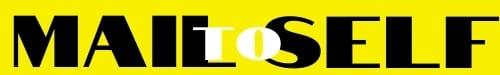 